Poznávání severního pólu 10. 1.- 14.1. 2022								Bc. Petra Moravcová 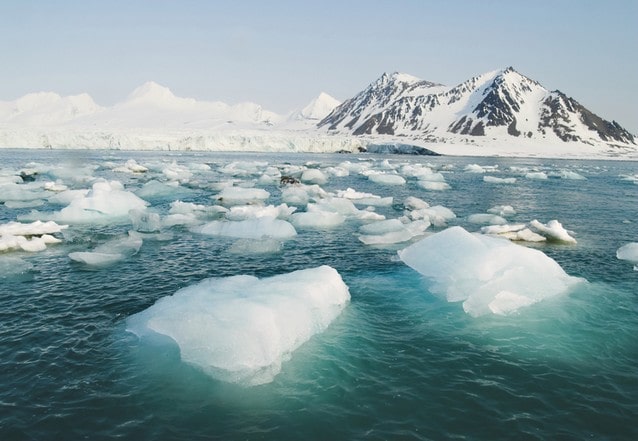 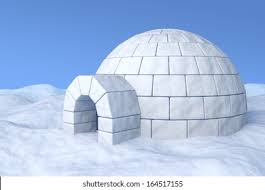 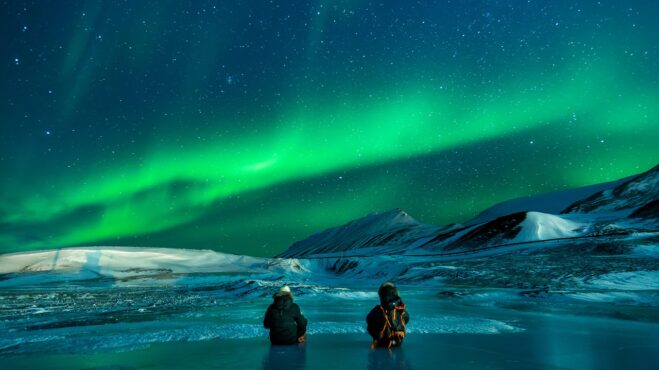 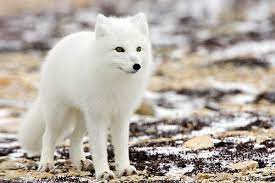 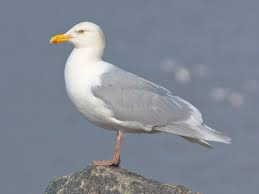 ¨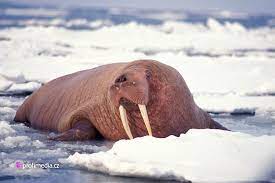 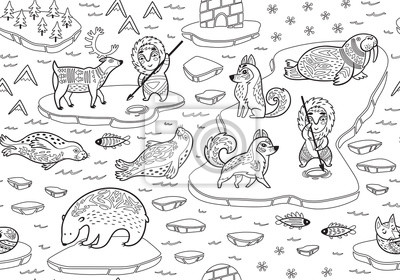 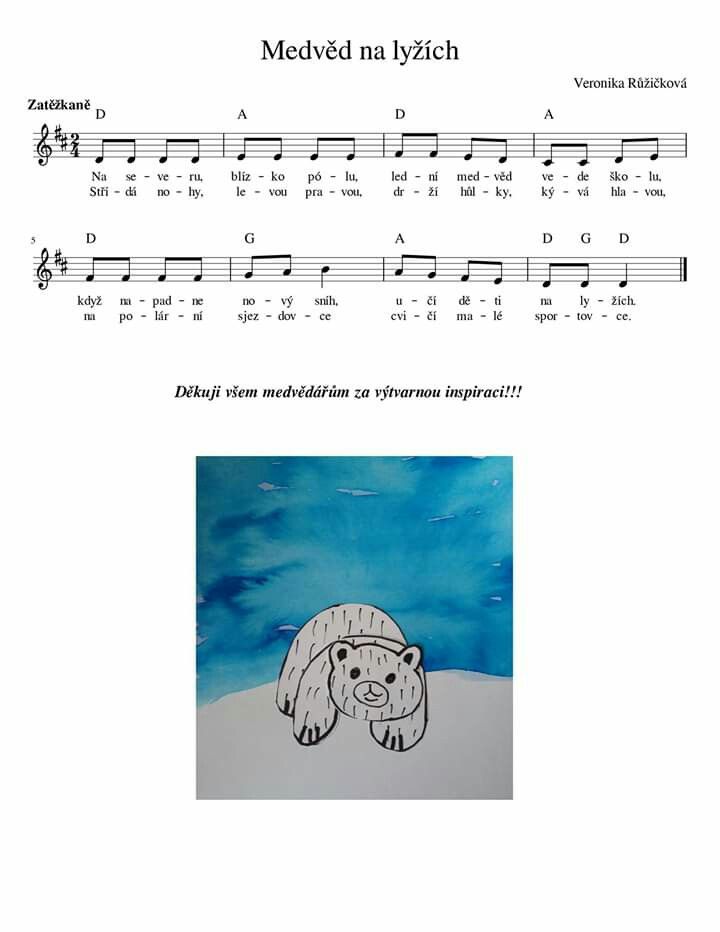 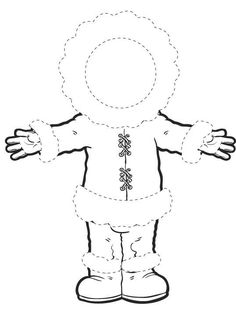 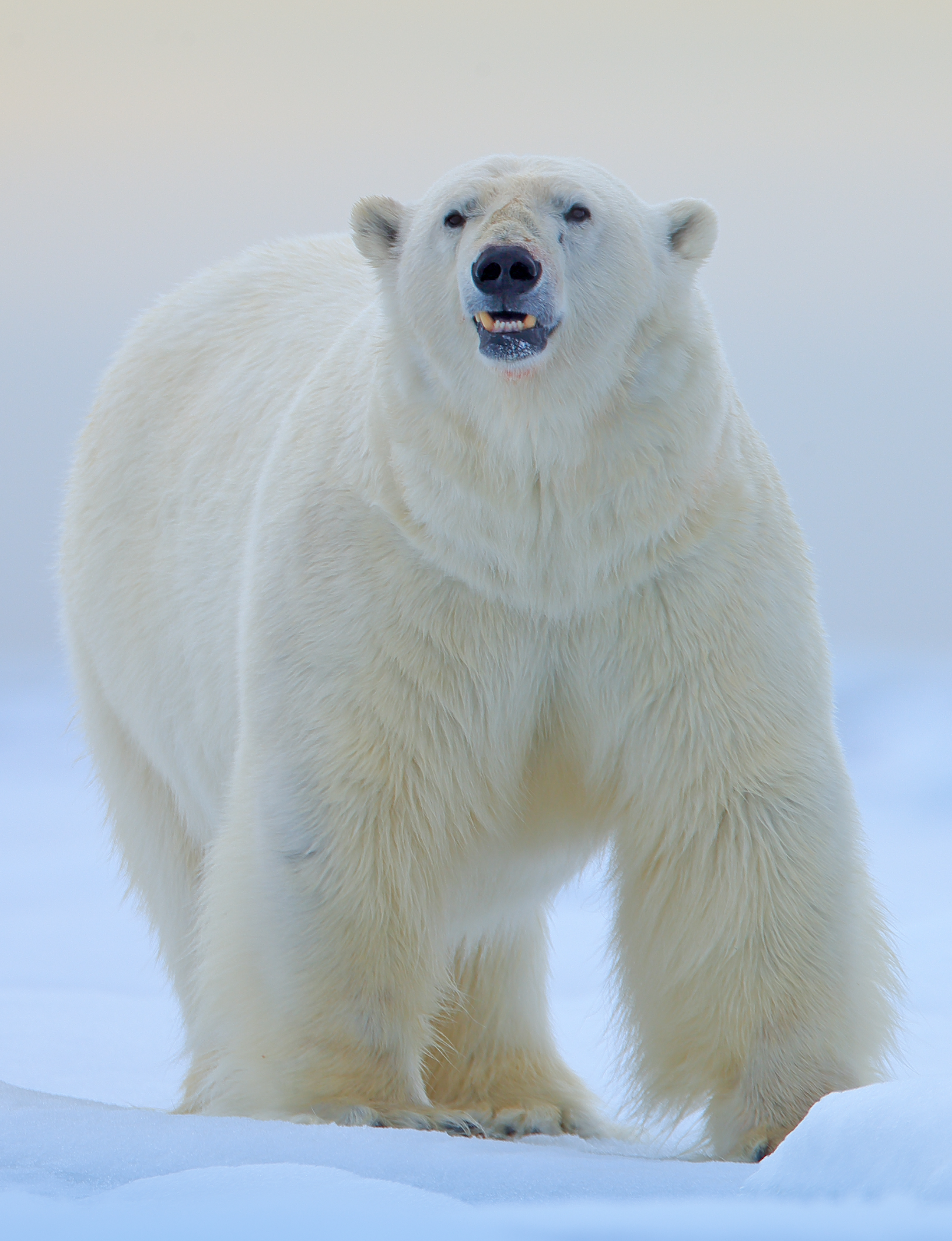 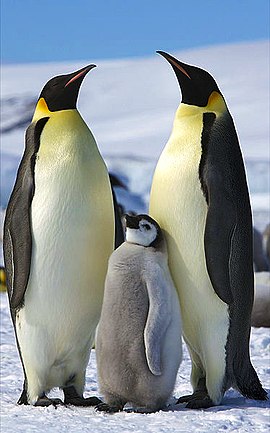 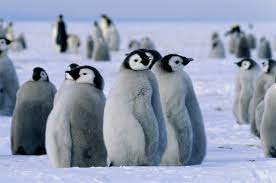 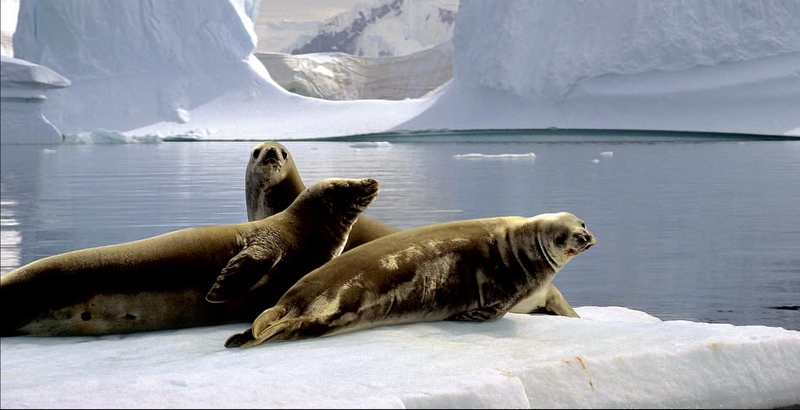 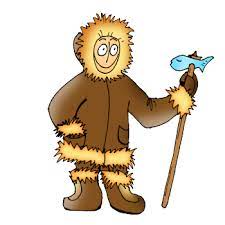 PONDĚLÍ10.1RH-Volný hra dětí v herně i u stolečku – tisk písmen z modelíny (přiřazování k obrázkům), hra v kočárky a panenkami, dřevěná autodráha, hra na koberci se zvířátky. Natření A5 inkoustem – příprava HČ (na středu). KK-Přivítání se básní Dobré ráno, pozdravení a pohlazení kamaráda vedle sebe, vyplnění přírodního kalendáře (den, měsíc, počasí). Povídání si o počasí, které je venku. Povídání si o zvířátkách a lidech, kteří žijí na severním pólu pomocí demonstračních obrázků. PH-„Na vločku“ – modifikace Škatulata batulata – použití malý kroužků HČ-„Stavba iglú“ -stavba pomocí velkých molitanových iglú, použití bílých prostěradel. ÚTERÝ11.1RH-Volné rozhovory s dětmi, individuální práce s dětmi (odlišný jazyk, špatná výslovnost), hra u stolečků – modelína, pískovnička, kinetický písek, v herně – hra v centrech aktivit (v obchodě, v kuchyňce), hra se stavebnicí.KK-Přivítání se básní „Dobré ráno“, seznámení s programem dne, logo chvilka – práce s příběhem, dechová, artikulační, zrakové a sluchové vnímání, rozvoj slovní zásoby,… Práce s obrázky – popis obrázků, popis zvířat chlupy, drápy, a podobně, čím se živí).PH-„Na vločku“ – modifikace hry Škatulata batulataHČ-Nácvik písně – Medvěd na lyžích“ – rozezpívání, dechová a artikulační cvičení, nácvik slov, poté přidání melodie a doprovodu. STŘEDA12.1RH-Děti si hrají v herně i u stolečku dle svého uvážení, prohlížejí knihy, navlékají korálky, oblékají panenky, hry v centrech aktivit, hra v iglú.KK-Opakování dnů v týdnu, počítání do 10, určení začátečního písmene u svého jména. Třídění, poznání, pojmenování obrázků oblečení – zimní, vytleskávání a vymýšlení slov na zadané písmeno. Seznámení s programem dne.PCH-„ Závod“ – oblékání si rukavic, šály, čepice (vždy dva hráči proti sobě)HČ-„Zmizíkovací technika“ – na připravený podklad z pondělí, pomocí zmizíku nakreslení iglú, ledního medvěda, vloček.Opakování nové písně ČTVRTEK13.1RH- Spontánní hra dětí – magnetická tabulka, puzzle, dřevěné kostky, stavebnice, volné rozhovory dětí mezi sebou – rozvoj komunikace a vyjadřování,...)KK-Přivítání se básní Dobrý den, vyplnění přírodního kalendáře (den, činnosti, počasí). Povídání si o Eskymácích, popis obrázku – co má na sobě, kde bydlí.  PH-„Chodník z ker“ – závod týmů/dvojic, posouvání dvou papíru (ker) po kterých se musí dostat za cílovou čáru.HČ-„Tancování s Míšou – nácvik nového tanečku Sněhuláci“ Výroba Eskymáka – vybarvení obrázku, dokreslení obličeje, nalepení vaty místo kožichuPÁTEK14.1RH-Děti si hrají v herně i u stolečku, kde rozvíjejí svoji fantazii, jemnou a hrubou motoriku, rozumovou stránku osobnosti a postřeh.  Hra v iglú, stolní hry – pirát, přiřazování asociací.KK-Rekapitulace celého týdne – co jsme vše vyrobili, naučili se, opakování oblečení, vyjmenování zvířat, které můžeme najít na severním pólu, popis Eskymáka, zpěv nové písně. PH-„Na přání dětí“HČ-„Práce ve skupině“ – kreslení pastelkami/voskovkami nebo malovaní temperami, lepení vaty, látky, knoflíků a podobně. Vytvoření na čtvrtku A6 cokoliv ze severního pólu (děti se musí spolu domluvit co budou dělat, čím kreslit, malovat atd.